nařízeníMĚSTA ÚSTÍ NAD ORLICÍ č. 1/2017,kterým se stanovují maximální ceny dopravy osob městskou autobusovou dopravouRada města Ústí nad Orlicí vydala dne 12. 6. 2017 na základě § 4a odst. 1 zákona č. 265/1991 Sb., o působnosti orgánů České republiky v oblasti cen, ve znění pozdějších předpisů, v souladu s Výměrem Ministerstva financí č. 1/2017, kterým se vydává seznam zboží s regulovanými cenami a v souladu s § 11 a § 102 odst. 2 písm. d) zákona č. 128/2000 Sb., o obcích (obecní zřízení), ve znění pozdějších předpisů, toto nařízení: I.maximální cena, další druhy cen jízdného1. Maximální cena jízdného městské autobusové dopravy (dále jen „MAD“) je stanovena ve výši dle přílohy č. 1 tohoto nařízení.  2. Další druhy cen jízdného MAD jsou stanoveny ve výši dle přílohy k tomuto nařízení. II.bezplatná přepravaBezplatně se přepravují: a) osoby uvedené v položce “Doprava osob městská hromadná a příměstská provozovaná v rámci městské hromadné dopravy“ aktuálního výměru Ministerstva financí ČR, kterým se vydává seznam zboží s regulovanými cenami pro příslušný rok1), přičemž držitelé průkazu „ZTP“ a „ZTP/P“ jsou přepravováni bezplatně včetně prostředků zdravotnické techniky, b) držitelé průkazu vydaného Českým svazem bojovníků za svobodu, Konfederací politických vězňů České republiky, Svazem pomocných technických praporů České republiky PTP - vojenské tábory nucených prací (VTNP), Sdružením bývalých politických vězňů České republiky, c) dětský kočárek se zde přepravovaným dítětem,d) děti do 6 let věku.III.závěrečná ustanoveníToto nařízení nabývá účinnosti dnem 1. září 2017. Odkazy: Výměr MF ČR č. 1/2017, část I. Oddíl B, položka 3Vyvěšeno dne:	Sejmuto dne:Příloha č. 1 Nařízení města Ústí nad Orlicí č. 1/2017, kterým se stanovují maximální ceny dopravy osob městskou autobusovou dopravou a způsob placení.  Jízdné se platí vždy v hotovosti u řidiče při nástupu do vozidla.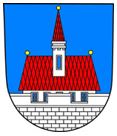 Město Ústí nad OrlicíPetr Hájek v. r.  starostaJiří Preclík v. r.místostarostaIng. Michal Kokula v. r.místostarostaMatouš Pořický v. r.místostarostaMaximální cena jízdného MAD („občanské jízdné“) 10,- Kčděti od 6 do 15 let věku 5,- Kčžáci základních a středních škol a studenti vysokých škol 5,- KčDalší druhy cen jízdného: Osoby nad 65 let věku včetně zavazadla5,- KčCena za zavazadla od rozměru 20 x 30 x 50 cm 5,- Kčtyčovitého tvaru od délky 150 cm a průměru 10 cm 5,- Kčtvaru desky od rozměru 80 x 100 x 5 cm 5,- Kčzvířata mimo schránku a zvířata ve schránce rozměru5,- Kč20 x 30 x 50 cm 5,- Kč